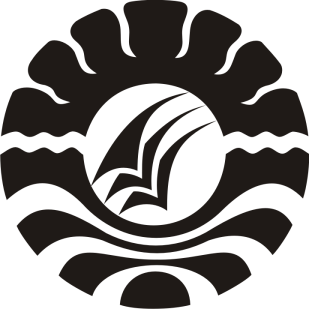 SKRIPSIPENINGKATAN KEMAMPUAN 	MENGENAL KONSEP BILANGAN  MELALUI METODE BERMAIN  MELEMPAR DADU DI TAMAN KANAK KANAK DUA PUTRA 1 KECAMATAN      BIRINGKANAYA MAKASSARJENNYPROGRAM STUDI PENDIDIKAN GURU PENDIDIKAN ANAK USIA DINIFAKULTAS ILMU PENDIDIKANUNIVERSITAS NEGERI MAKASSAR2015SKRIPSIPENINGKATAN KEMAMPUAN 	MENGENAL KONSEP BILANGAN  MELALUI METODE BERMAIN  MELEMPAR DADU DI TAMAN KANAK KANAK DUA PUTRA 1 KECAMATAN      BIRINGKANAYA MAKASSARDiajukan Untuk Memenuhi Sebagian Persyaratan GunaMemperoleh Gelar Sarjana Pendidikan Pada Program StudiPendidikan Guru Pendidikan Anak Usia Dini Strata Satu Fakultas Ilmu PendidikanUniversitas Negeri MakassarolehJENNYNIM. 144 904 604 1PROGRAM STUDI PENDIDIKAN GURU PENDIDIKAN ANAK USIA DINIFAKULTAS ILMU PENDIDIKANUNIVERSITAS NEGERI MAKASSAR2015KEMENTERIAN RISET, TEKNOLOGI DAN PENDIDIKAN TINGGI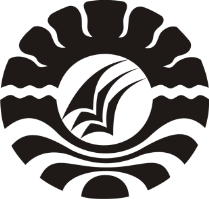 UNIVERSITAS NEGERI MAKASSARFAKULTAS ILMU PENDIDIKANPROGRAM STUDI PENDIDIKAN GURU PENDIDIKAN ANAK USIA DINI               Alamat: Jl. Tamalate I Tidung Makassar Kampus FIP UNM Telp: 0411-884457, Fax. 0411-883076                   Laman: http:/www.unm.ac.idPERSETUJUAN PEMBIMBINGSkripsi dengan judul  “Peningkatan kemampuan mengenal konsep bilangan melalui metode bermain melempar dadu di Taman Kanak – Kanak  Dua Putra I Kecamatan Biringkanaya” atas nama :Nama				: JennyNIM				: 144 904 604 1Jurusan/program study		: Pendidikan Guru Pendidikan Anak Usia DiniFakultas				: Ilmu PendidikanSetelah diperiksa dan diteliti, Laporan Tindakan Pembelajaran ini telah memenuhi syarat untuk diseminarkan.       						        Makassar,    Januari 2016Pembimbing I; 					        Pembimbing II;Herman, S.Pd, M.Pd 				    	       Azizah Amal, S.S, M.PdNIP. 19830429 200812 1007 			 	       NIP.19790326 2006 042 001Disahkan:Ketua Prodi PGPAUD FIP UNMSyamsuardi, S.Pd, M.PdNIP. 19830210 200812 1 002KEMENTERIAN RISET, TEKNOLOGI DAN PENDIDIKAN TINGGIUNIVERSITAS NEGERI MAKASSARFAKULTAS ILMU PENDIDIKANPROGRAM STUDI PENDIDIKAN GURU PENDIDIKAN ANAK USIA DINIAlamat: Jl. Tamalate I Tidung Makassar Kampus FIP UNMTelp: 0411-884457, Fax. 0411-883076Laman: http:/www.unm.ac.idPENGESAHAN UJIAN SKRIPSISkripsi ini atas nama Jenny . NIM 1449046041. Judul : peningkatan Kemampuan Mengenal Konsep Bilangan Melalui Metode Bermain Melempar Dadu Di Taman Kanak-Kanak Dua Putra 1 Kecamatan Biringkanaya Makassar. Diterima oleh panitia ujian Skripsi Fakultas Ilmu Pendidikan Universitas Negeri  Makassar Dengan SK Dekan No.  /UN.36.4/PP/2006 Tanggal 27 Januari 2016 untuk memenuhi sebagian persyaratan memperoleh gelar Sarjana Pendidikan pada Program Studi Guru Pendidikan Anak Usia Dini ( PGPAUD) pada hari, Jumat 29 Januari 2016.                                                                         Disahkan:An. Dekan Pembantu Dekan I FIP UNM Dr.Abd. Saman, M.Si.Kons.NIP. 19720817 200212 1 001Panitia Penguji:1.   Ketua		: Dr. Pattaufi, S.Pd, M.Psi		   (……………………..)2.   Sekertaris		: Syamsuardi, S.Pd, M.Pd        	   (……………………..)3.  Pembimbing I	: Herman S.Pd, M.Pd			   (……………………..)4.   Pembimbing II	: Azizah Amal, S.S, M.Pd		   (……………………..)5.   Penguji  I		: Dr. Muh, Yusri Bachtiar, S.Pd, M.Pd  (…………………….)6.   Penguji II		: Dra. Dwiyatmi Sulasminah, M.Pd       (……………………..)M O T T OKeberhasilan adalah,Kemampuan untuk melewatiDan mengatasi dari satu kegagalan ke gagalan berikutnyaTanpa kehilangan semangat. ( Winston Chuchill )Kuperuntukkan kepada Ayahandaku dan Ibunda tercinta Yang telah mengorbankan jiwa dan raganya dengan tulus,yang selalu berdoaUntuk hidupku, juga kepada suamiku tercinta yang turut mendukung perkuliahan ini  sampai selesai ,dan  juga kepada  putra-putriku  tercinta PERNYATAAN  KEASLIAN SKRIPSISaya yang bertanda tangan di bawah ini :	Nama			: JennyNIM			: 1449046041Program Studi		: Pendidikan Guru Pendidikan Anak Usia Dini                     				  ( PG-PAUD )Judul            	:Peningkatan Kemampuan Mengenal Konsep Bilangan MelaluiMetode Bermain Melempar Dadu di Taman Kanak-Kanak Dua Putra 1 Kecamatan Biringkanaya Makassar.Menyatakan dengan sebenar-benarnya bahwa keaslian laporan tindakan pembelajaran yang saya tulis ini benar merupakan pengambilalihan tulisan atau pikiran orang lain yang saya akui sebagai hasil tulisan atau pikiran sendiri.Apabila dikemudian hari terbukti atau dapat dibuktikan bahwa Pelaksanaan Tindakan Kelas ( PTK ) ini jiplakan, maka saya bersedia menerima sanksi atas perbuatan tersebut sesuai ketentuan yang berlaku.					    Makassar,       Januari 2016                                                                                  Yang Membuat PernyataanABSTRAKJENNY, 2016. Peningkatan Kemampuan Mengenal Konsep Bilangan Melalui Metode Bermain Melempar Dadu di Taman Kanak – Kanak Dua Putra 1 Kecamatan Biringkanaya Makassar. Laporan Tindakan Penelitian, Dibimbing Oleh         Herman, S.Pd, M.Pd. dan Azizah Amal, S.S, M,Pd. Program studi Pendidikan Guru Pendidikan Anak Usia Dini. Fakultas Ilmu Pendidikan Universitas Negeri Makassar.Dalam penelitian menelaah tentang kemampuan mengenal konsep bilangan melalui metode melempar dadu di Taman Kanak – Kanak Dua Putra 1 Kecamatan Biringkanaya Makassar. Rumusan masalah adalah bagaimanakah meningkatkan kemampuan mengenal konsep bilangan melalui metode melempar dadu di Taman Kanak – Kanak Dua Putra 1 Kecamatan Biringkanaya Makassar. Tujuan penelitian  ini adalah untuk mengetahui sejauh mana peningkatan konsep bilangan pada anak melalui metode bermain melempar dadu di Taman Kanak – Kanak Dua Putra 1 Kecamatan Biringkanaya Makassar. Pendekatan penelitian ini adalah pendekatan kualitatif yang bersifat deskriptif. Jenis penelitian ini adalah Penelitian Tindakan Kelas (PTK) yang terselenggara selama lima kali tindakan / pertemuan, yaitu meliputi perencanaan, pelaksanaan, observasi, dan refleksi. Fokus penelitian ini yaitu kemampuan anak dalam mengenal konsep bilangan 1 -10 dan anak mampu menghubungkan / memasangkan lambang bilangan dengan benda 1 - 10. Subjek dalam penelitian ini adalah guru dan anak Taman Taman Kanak – Kanak Dua Putra 1 Kecamatan Biringkanaya Makassar yang aktif pada semester ganjil tahun ajaran 2015-2016. Teknik pengumpulan data dalam penelitian adalah observasi dan dokumentasi. Hasil penelitian ini terbukti adanya peningkatan kemampuan mengenal konsep bilangan pada anak melalui metode bermain melempar dadu di Taman Kanak – Kanak Dua Putra 1 Kecamatan Biringkanaya Makassar. Hal tersebut dapat dilihat daeri hasil penelitian, setelah dilakukan melalui bermain melempar dadu pada pertemuan I hingga pertemuan ke V. Kesimpulan dalam penelitian yaitu dengan metode bermain melempar dadu dapat meningkatkan kemampuan mengenal konsep bilangan. PRAKATAAssalamu Alaikum Wr.Wb	Puji dan syukur kehadirat Allah SWT, karena rahmat-Nya sehingga tugas akhir yang berjudul  “Peningkatan Kemampuan Konsep Bilangan Melalui Bermain Melempar Dadu Di Taman Kanak-Kanak Dua Putra 1 Kecamatan Biringkanaya Makassar” dapat diselesaikan sesuai waktu yang ditargetkan . Walaupun demikian pembuat  laporan pengembangan pembelajaran  menyadari bahwa masih terdapat kekurangan dalam laporan ini namun demikian harapan pembuat laporan  dapat  memberikan harapan demi terciptanya pembelajaran yang bermakna didalam kelas.  Dalam menyusun laporan pengembangan pembelajaran menghadapi banyak kesulitan , baik dalam proses pengumpulan bahan pustaka maupun dalam penyusunan pengembangannya. Namun berkat bimbingan dan dorongan dari berbagai pihak, maka kesulitan dapat diatasi. Oleh karena itu,  maka sepantasnyalah pembuat laporan pengembangan pembelajaran menyampaikan terima kasih yang sebesar-besarnya kepada yang terhormat Bapak Herman, S.Pd, Mpd  sebagai pembimbing I dan Ibu Azizah Amal, S.S, M.Pd dosen pembimbing II atas kesempatannya untuk membimbing pembuat laporan selama ini.	Selanjutnya pada kesempatan ini pula penulis menyampaikan rasa  terima kasih yang sebesar-besarnya kepada :Bapak Prof. Dr. Arismunandar, M.pd Rektor Universitas Negeri Makassar, yang telah memberi peluang untuk mengikuti proses perkuliahan di Program Studi Pendidikan Anak Usia Dini Fakultas Ilmu Pendidikan  UNM.Bapak Dr. Ismail Tolla, M.Pd sebagai Dekan FIP UNM yang senantiasa memberikan motivasi dalam berbagai kesempatan untuk lebih meningkatkan profesionalisme melalui proses perkuliahan.Bapak Syamsuardi, S.Pd, M.Pd Ketua Prodi PGPAUD FIP UNM Bapak dan Ibu dosen serta pegawai/tata usaha PGPAUD UNM atas segala perhatiannya dan pelayanannya baik aspek akademik, administrasi, maupun aspek kemahasiswaan sehingga proses perkuliahan berjalan sangat lancar.Bapak H. Risman selaku yayasan Dua Putra Kecamatan Biringkanaya Makassar.Ibu Syamsiah, S.Pd AUD Kepala sekolah dan rekan-rekan guru TK.Dua Putra 1 Kecamatan Biringkanaya Makassar.Akhirnya pembuat laporan  menyampaikan kepada semua pihak yang tak  sempat disebutkan satu persatu  atas bantuan dan bimbingannya , semoga Allah SWT senantiasa memberikan ganjaran pahala setimpal, Amin. Dengan harapan Laporan pengembangan pembelajaran ini dapat bermanfaat bagi seluruh pembacanya, khususnya bagi pemerhati pendidikan.	Makassar,        Desember J e n n yNIM. 1449046041DAFTAR ISIHALAMAN JUDUL………….……………………………………………………....iPERSETUJUAN PEMBIMBING ……………..…………………………………......iiPENGESAHAN UJIAN SKRIPSI………..………………………………………….iiiPERNYATAAN KEASLIAN………..……………………………………………....ivMOTTO……………..…………………………………………………………….......vABSTRAK……………...…………………………………………………………….viPRAKATA………………………..………………………………………………....viiDAFTAR ISI……………………………………...………………………………......xDAFTAR TABEL………………………..……………………………………….....xiiDAFTAR LAMPIRAN…………………..…………………………………………xiiiBAB I             PENDAHULUAN Latar Belakang Masalah……..…..………………………………..1Rumusan Masalah …………….....……….………,………………5Tujuan Penelitian…….... ………………….….…………………..5Manfaat Penelitian..………..………………………………...……5BAB II            TINJAUAN PUSTAKA Pengertian………..……………………………………………......7Pengertian Konsep Bilangan……,,,,,,………………...………7   Pengertian Bermain………….………………………………10 Kerangka Pikir………                      ………………………........14Hipotesis…………………..……………………………..............16BAB  III         METODE PENELITIANPendekatan dan Jenis Penelitian ………………..………...…......17Fokus  Penelitian……………………..………………………………….17Subjek Penelitian …………………………..……………………18Desain Prosedur Penelitian……………………..………………..18Teknik Pengumpulan Data ………………………..…………….20Teknik Analisis Data ………………….........…………………...20BAB  IV         HASIL PELAKSANAAN DAN PEMBAHASANHasil Pelaksanaan…………..………………………………........22Pembahasan…………….……………………………………......47BAB  V            KESIMPULAN DAN SARANKesimpulan…………..………………………………....………..50Saran…………………..…………………………………………51DAFTAR PUSTAKA……………………….………………………………..….…52LAMPIRAN…………………….………………………………………….......…...53RIWAYAT HIDUP